01.04.2024                                                                                                                             № 142Об организации и ведении гражданской обороны  в муниципальном образовании поселок Березовка 	В соответствии с Федеральным законом от 12.02.1998 № 28-ФЗ «О гражданской обороне», Федеральным законом от 06.10.2003 № 131-ФЗ «Об общих принципах организации местного самоуправления в Российской Федерации», Постановлением Правительства Российской Федерации от 26.11.2007 № 804 «Об утверждении Положения о гражданской обороне в Российской Федерации», Приказом МЧС России от 14.11.2008 № 687 «Об утверждении Положения об организации и ведении гражданской обороны в муниципальных образованиях и организациях» (с изменениями, внесенными  Приказом МЧС России от 17.12.2021 № 874), руководствуясь Уставом поселка Березовка ПОСТАНОВЛЯЮ:1. Признать утратившим силу Постановление администрации поселка Березовка от 28.03.2022 № 156 «Об организации и ведении гражданской обороны в муниципальном образовании поселок Березовка».	2. Утвердить Положение об организации и ведении гражданской обороны в муниципальном образовании поселок Березовка согласно приложению к настоящему Постановлению.	3. Организовать ведение гражданской обороны в соответствии с Положением об организации и ведении гражданской обороны в муниципальном образовании поселок Березовка.	4. Назначить ответственными должностными лицами администрации поселка Березовка за решение вопросов гражданской обороны и защиты населения от чрезвычайных ситуаций в муниципальном образовании поселок Березовка  заместителя  Главы  поселка  по  жизнеобеспечению и ведущего   специалиста    по    жизнеобеспечению   и    обращениям    граждан.	5. Ответственным должностным лицам, указанным в пункте 3 настоящего Постановления:- планировать и осуществлять мероприятия по гражданской обороне согласно задачам, определенным Положением;- организовывать взаимодействие с территориальными органами федеральных органов исполнительной власти Красноярского края, администрацией Березовского района в решении задач по гражданской обороне на территории муниципального образования поселок Березовка. 	6. Рекомендовать руководителям критически-важных, потенциально-опасных, химически-опасных, отнесенных к категории по ГО организаций, расположенных на территории муниципального образования поселок Березовка разработать и утвердить Положения об организации и ведении гражданской обороны.	7. Контроль за исполнением настоящего Постановления оставляю за собой.8.Постановление вступает в силу со дня, следующего за днем его официального опубликования в общественно-политической газете Березовского района «Пригород».Глава поселка                                                                                                             А. Н. Сабуров                                                                              Приложение                                                                               к Постановлению администрации                                                                              поселка Березовка                                                                               от 01.04.2024 № 142ПОЛОЖЕНИЕОБ ОРГАНИЗАЦИИ И ВЕДЕНИИ ГРАЖДАНСКОЙ ОБОРОНЫВ МУНИЦИПАЛЬНОМ ОБРАЗОВАНИИ ПОСЕЛОК БЕРЕЗОВКА	1. Настоящее Положение разработано в соответствии с Федеральным законом от 12.02.1998 № 28-ФЗ «О гражданской обороне», Приказом МЧС РФ от 14.11.2008 № 687 «Об утверждении Положения об организации и ведении гражданской обороны в муниципальных образованиях и организациях» (с изменениями, внесенными Приказом МЧС России от 17.12.2021 № 874) и определяет организацию и основные направления подготовки к ведению и ведения гражданской обороны, а также основные мероприятия по гражданской обороне в муниципальном образовании поселок Березовка.	2. Мероприятия по гражданской обороне организуются в рамках подготовки к ведению и ведения гражданской обороны в муниципальном образовании  поселок Березовка.	3. Подготовка к ведению гражданской обороны заключается в заблаговременном выполнении мероприятий по подготовке к защите населения, материальных и культурных ценностей от опасностей, возникающих при военных конфликтах или вследствие этих конфликтов, а также при возникновении чрезвычайных ситуаций природного и техногенного характера и осуществляется на основании годовых планов, предусматривающих основные мероприятия по вопросам гражданской обороны, предупреждения и ликвидации чрезвычайных ситуаций, обеспечения пожарной безопасности и безопасности людей  на водных объектах (далее - План основных мероприятий) поселка Березовка.	4. План основных мероприятий поселка Березовка на год разрабатывается администрацией поселка Березовка и утверждается Главой поселка Березовка после согласования с органом, специально уполномоченным решать задачи гражданской обороны и задачи по предупреждению и ликвидации чрезвычайных ситуаций на территории Березовского района – Администрацией Березовского района.	Планирование основных мероприятий по подготовке к ведению и ведению гражданской обороны производится с учетом всесторонней оценки обстановки, которая может сложиться на территории муниципального образования поселок Березовка и в организациях в результате применения современных средств поражения при военных конфликтах или вследствие этих конфликтов, а также в результате возможных террористических актов и чрезвычайных ситуаций природного и техногенного характера.	5. Подготовка к ведению гражданской обороны на муниципальном уровне и в организациях определяется Положением об организации и ведении гражданской обороны в муниципальном образовании поселок Березовка и заключается в планировании мероприятий по защите населения, материальных и культурных ценностей на территории этого муниципального образования от опасностей, возникающих при военных конфликтах или вследствие этих конфликтов, а также при возникновении чрезвычайных ситуаций природного и техногенного характера. 	Ведение гражданской обороны на муниципальном уровне осуществляется на основе планов гражданской обороны и защиты населения муниципального образования поселок Березовка, и заключается в выполнении мероприятий по защите населения, материальных и культурных ценностей на территории муниципального образования от опасностей, возникающих при военных конфликтах или вследствие этих конфликтов, а также при возникновении чрезвычайных ситуаций природного и техногенного характера.	6. Планы гражданской обороны и защиты населения (планы гражданской обороны) определяют объем, организацию, порядок обеспечения, способы и сроки выполнения мероприятий по гражданской обороне и ликвидации чрезвычайных ситуаций  природного и техногенного характера в военное время.	Выполнение мероприятий по гражданской обороне и ликвидации чрезвычайных ситуаций природного и техногенного характера в мирное время осуществляется в соответствии с планами действий по предупреждению и ликвидации чрезвычайных ситуаций.	6.1. Обеспечение выполнения мероприятий по гражданской обороне в администрации поселка Березовка осуществляется ее органом управления, силами и средствами гражданской обороны и единой государственной системы предупреждения и ликвидации чрезвычайных ситуаций.	Администрацией поселка Березовка определяется перечень организаций, обеспечивающих выполнение мероприятий по гражданской обороне местного уровня.	7. Администрацией поселка Березовка в целях решения задач в области гражданской обороны в соответствии с полномочиями в области гражданской обороны создаются и содержатся силы, средства, объекты гражданской обороны, запасы материально-технических, продовольственных, медицинских и иных средств, планируются и осуществляются мероприятия по гражданской обороне.	8. По решению администрации поселка Березовка могут создаваться спасательные службы (медицинская, инженерная, коммунально-техническая, противопожарная, охраны общественного порядка, защиты животных и растений, оповещения и связи, защиты культурных ценностей, автотранспортная, торговли и питания и другие), организация и порядок деятельности которых определяются создающими их органами и организациями в соответствующих положениях о спасательных службах.	В состав спасательной службы муниципального образования поселок Березовка входят органы управления, силы и средства гражданской обороны, предназначенные для проведения мероприятий по гражданской обороне, всестороннего обеспечения действий аварийно-спасательных формирований и выполнения других неотложных работ при военных конфликтах или вследствие этих конфликтов, а также при ликвидации последствий чрезвычайных ситуаций природного и техногенного характера. 	Вид и количество спасательных служб, создаваемых на территории муниципального образования поселок Березовка, определяются на основании расчета объема и характера выполняемых в соответствии с планами гражданской обороны и защиты населения (планами гражданской обороны) задач.	Положение о спасательной службе муниципального образования поселок Березовка разрабатывается администрацией поселка Березовка, согласовывается с руководителем соответствующей спасательной службы Красноярского края и утверждается Главой поселка Березовка.	Методическое руководство созданием и обеспечением готовности сил и средств гражданской обороны в муниципальном образовании поселок Березовка, а также контроль в этой области осуществляются Министерством Российской Федерации по делам гражданской обороны, чрезвычайным ситуациям и ликвидации последствий стихийных бедствий (далее - МЧС России) и Главным управлением МЧС России по Красноярскому краю.	9. Для планирования, подготовки и проведения эвакуационных мероприятий администрацией поселка Березовка заблаговременно в мирное время создаются эвакуационные комиссии. Эвакуационную комиссию возглавляет Глава поселка, ее деятельность  регламентируется соответствующим положением, утвержденным постановлением администрации поселка Березовка.	10. Силы гражданской обороны в мирное время могут привлекаться для участия в мероприятиях по предупреждению и ликвидации чрезвычайных ситуаций природного и техногенного характера.	Решение о привлечении в мирное время сил и средств гражданской обороны для ликвидации последствий чрезвычайных ситуаций принимают руководители гражданской обороны администрации поселка Березовка в отношении созданных ими сил гражданской обороны.	11. Руководство гражданской обороной на территории муниципального образования поселок Березовка осуществляют должностные лица администрации поселка Березовка,  а в организациях - их руководители.	Должностные лица, возглавляющие администрацию поселка Березовка,  и руководители организаций несут персональную ответственность за организацию и проведение мероприятий по гражданской обороне и защите населения (статья 11 Федерального закона от 12.02.1998 № 28-ФЗ).	12. Работу органов, осуществляющих управление гражданской обороной в администрации поселка Березовка (организациях), осуществляют специалисты (работники), уполномоченные на решение задач в области гражданской обороны (далее - специалисты (работники) по гражданской обороне).	Администрация поселка Березовка и организации осуществляют назначение специалистов (а в организациях - работников) по гражданской обороне, разрабатывают и утверждают их должностные обязанности и штатное расписание. Специалисты (работники) по гражданской обороне подчиняются непосредственно Главе поселка Березовка (руководителю организации).	13. В целях обеспечения организованного и планомерного осуществления мероприятий по гражданской обороне, в том числе своевременного оповещения населения о прогнозируемых и возникших опасностях в мирное и военное время, на территории Российской Федерации, Красноярского края, Березовского района организуется сбор информации в области гражданской обороны (далее - информация) и обмен ею. 	Администрация поселка Березовка представляет информацию в администрацию Березовского района и органы исполнительной власти Красноярского края, к сфере деятельности которого они относятся или в ведении которых находятся.	14. Мероприятия по гражданской обороне на муниципальном уровне осуществляются в соответствии с Конституцией Российской Федерации, федеральными конституционными законами, федеральными законами, нормативными правовыми актами Президента Российской Федерации и Правительства Российской Федерации, нормативными правовыми актами МЧС России и настоящим Положением.	15. Администрация поселка Березовка в целях решения задач в области гражданской обороны планирует и осуществляет следующие основные мероприятия: 	15.1. По подготовке населения в области гражданской обороны:	- организация   и  подготовка  населения  муниципального  образования  поселок Березовка    способам   защиты    от   опасностей,   возникающих   при    военных конфликтах или вследствие этих конфликтов, а также при возникновении чрезвычайных ситуаций природного и техногенного характера;	- подготовка личного состава формирований на территории муниципального образования поселок Березовка;	- проведение учений и тренировок по гражданской обороне;	- пропаганда знаний в области гражданской обороны.	15.2. По оповещению населения об опасностях, возникающих при военных конфликтах или вследствие этих конфликтов, а также при возникновении чрезвычайных ситуаций природного и техногенного характера:	- поддержание в состоянии постоянной готовности системы централизованного оповещения населения, осуществление ее реконструкции и модернизации;	- установка специализированных технических средств оповещения и информирования населения в местах массового пребывания людей;	- комплексное использование средств единой сети электросвязи Российской Федерации, сетей и средств радио-, проводного и телевизионного вещания и других технических средств передачи информации;	-  сбор информации в области гражданской обороны и обмен ею.	15.3. По эвакуации населения, материальных и культурных ценностей в безопасные районы:	- организация планирования, подготовки и проведения мероприятий по эвакуации населения, материальных и культурных ценностей в безопасные районы из зон возможных опасностей, а также рассредоточение работников организаций, продолжающих свою деятельность в военное время, и работников организаций,   обеспечивающих    выполнение   мероприятий    по    гражданской обороне в зонах возможных опасностей;
	- подготовка  безопасных  районов для  размещения  населения,  материальных и культурных ценностей, подлежащих эвакуации;	- создание и организация деятельности эвакуационных органов, а также подготовка их личного состава.	15.4. По предоставлению населению средств индивидуальной и коллективной защиты:	- сохранение, поддержание в состоянии постоянной готовности к использованию по предназначению и техническое обслуживание защитных сооружений гражданской обороны и их технических систем;	- разработка планов наращивания инженерной защиты территорий, отнесенных в установленном порядке к группам по гражданской обороне;	- приспособление в мирное время и при переводе гражданской обороны с мирного на военное время заглубленных помещений и других сооружений подземного пространства для укрытия населения;	- планирование и организация строительства недостающих защитных сооружений гражданской обороны в военное время;	- обеспечение укрытия населения в защитных сооружениях гражданской обороны, заглубленных помещениях и других сооружениях подземного пространства;	- накопление, хранение, освежение и использование по предназначению средств индивидуальной защиты населения;	- обеспечение выдачи населению средств индивидуальной защиты и предоставления средств коллективной защиты в установленные сроки.	15.5. По световой и другим видам маскировки:	- определение перечня объектов, подлежащих маскировке;            - разработка планов осуществления комплексной маскировки территорий, отнесенных в установленном порядке к группам по гражданской обороне;	- создание и поддержание в состоянии постоянной готовности к использованию по предназначению запасов материально-технических средств, необходимых для проведения мероприятий по световой и другим видам маскировки;	- проведение инженерно-технических мероприятий по уменьшению демаскирующих признаков территорий, отнесенных в установленном порядке к группам по гражданской обороне.	15.6. По проведению аварийно-спасательных и других неотложных работ в случае возникновения опасностей для населения при военных конфликтах или вследствие этих конфликтов, а также при чрезвычайных ситуациях природного и техногенного характера: 	- создание, оснащение и подготовка необходимых сил и средств гражданской обороны и единой государственной системы предупреждения и ликвидации чрезвычайных ситуаций для проведения аварийно-спасательных и других неотложных работ, а также планирование их действий;	- создание и поддержание в состоянии постоянной готовности к использованию по предназначению запасов материально-технических, продовольственных, медицинских и иных средств для всестороннего обеспечения аварийно-спасательных и других неотложных работ.	15.7. По первоочередному жизнеобеспечению населения, пострадавшего при военных конфликтах или вследствие этих конфликтов, а также при чрезвычайных ситуациях природного и техногенного характера:	- планирование и организация основных видов первоочередного жизнеобеспечения населения;	- создание и поддержание в состоянии постоянной готовности к использованию по предназначению запасов материально-технических, продовольственных, медицинских и иных средств; 	- нормированное снабжение населения продовольственными и непродовольственными товарами;	- предоставление населению коммунально-бытовых услуг; 	- проведение санитарно-гигиенических и противоэпидемических мероприятий среди пострадавшего населения;	- проведение лечебно-эвакуационных мероприятий;	- развертывание необходимой лечебной базы в загородной зоне, организация ее энерго- и водоснабжения;	- оказание населению первой помощи;	- определение численности населения, оставшегося без жилья;	- инвентаризация сохранившегося и оценка состояния поврежденного жилого фонда, определения возможности его использования для размещения пострадавшего населения;	- размещение пострадавшего населения в домах отдыха, пансионатах и других оздоровительных учреждениях, временных жилищах (сборных домах, палатках, землянках и т.п.), а также подселение его на площади сохранившегося жилого фонда;	- предоставление населению информационно-психологической поддержки.	15.8. По борьбе с пожарами, возникшими при военных конфликтах или вследствие этих конфликтов:	- создание и организация деятельности муниципальной пожарной охраны, организация ее подготовки в области гражданской обороны и взаимодействия с другими видами пожарной охраны;	- организация тушения пожаров в районах проведения аварийно-спасательных и других неотложных работ и в организациях, отнесенных в установленном порядке к категориям по гражданской обороне, в военное время;	- заблаговременное создание запасов химических реагентов для тушения пожаров.	15.9. По обнаружению и обозначению районов, подвергшихся радиоактивному, химическому, биологическому и иному заражению (загрязнению):	- введение режимов радиационной защиты на территориях, подвергшихся радиоактивному загрязнению;	- совершенствование методов и технических средств мониторинга состояния радиационной, химической, биологической обстановки, в том числе оценка степени зараженности и загрязнения продовольствия и объектов окружающей среды радиоактивными, химическими и биологическими веществами.	15.10. По санитарной обработке населения, обеззараживанию зданий и сооружений, специальной обработке техники и территорий:	- заблаговременное создание запасов дезактивирующих, дегазирующих и дезинфицирующих веществ и растворов;	- создание и оснащение сил для проведения санитарной обработки населения, обеззараживания зданий и сооружений, специальной обработки техники и территорий, подготовка их в области гражданской обороны;	- организация проведения мероприятий по санитарной обработке населения, обеззараживанию зданий и сооружений, специальной обработке техники и территорий.	15.11. По восстановлению и поддержанию порядка в районах, пострадавших при военных конфликтах или вследствие этих конфликтов, а также вследствие чрезвычайных ситуаций природного и техногенного характера и террористических акций:	- создание и оснащение сил охраны общественного порядка, подготовка их в области гражданской обороны;	- восстановление и охрана общественного порядка, обеспечение безопасности дорожного движения на маршрутах выдвижения сил гражданской обороны и эвакуации населения;	- обеспечение беспрепятственного передвижения сил гражданской обороны для проведения аварийно-спасательных и других неотложных работ;	- осуществление пропускного режима и поддержание общественного порядка в очагах поражения;	- усиление охраны объектов, подлежащих обязательной охране органами внутренних дел, имущества юридических и физических лиц по договорам, принятие мер по охране имущества, оставшегося без присмотра.	15.12. По вопросам срочного восстановления функционирования необходимых коммунальных служб в военное время:	- обеспечение готовности коммунальных служб к работе в условиях военного времени,  планирование их действий;	- создание запасов оборудования и запасных частей для ремонта поврежденных систем газо-, энерго- и водоснабжения, водоотведения и канализации;	- создание и подготовка резерва мобильных средств для очистки, опреснения и транспортировки воды;	- создание на водопроводных станциях необходимых запасов реагентов, реактивов, консервантов и дезинфицирующих средств;	- создание запасов резервуаров и емкостей, сборно-разборных трубопроводов, мобильных резервных и автономных источников энергии, оборудования и технических средств для организации коммунального снабжения населения.	15.13. По срочному захоронению трупов в военное время:	- заблаговременное, в мирное время, определение мест возможных захоронений;	- создание, подготовка и обеспечение готовности сил и средств гражданской обороны для обеспечения мероприятий по захоронению трупов, в том числе на базе специализированных ритуальных организаций;	- оборудование мест погребения (захоронения) тел (останков) погибших;	- организация работ по поиску тел, фиксированию мест их обнаружения, извлечению и первичной обработке погибших, опознанию и документированию, перевозке и захоронению погибших;	- организация санитарно-эпидемиологического надзора.	15.14. По обеспечению устойчивости функционирования организаций, необходимых для выживания населения при военных конфликтах или вследствие этих конфликтов, а также при чрезвычайных ситуациях природного и техногенного характера:	- создание и организация работы в мирное и военное время комиссий по вопросам повышения устойчивости функционирования объектов экономики;	- рациональное размещение объектов экономики и инфраструктуры, а также средств производства в соответствии с требованиями строительных норм и правил осуществления инженерно-технических мероприятий гражданской обороны;	- разработка и реализация в мирное и военное время инженерно-технических мероприятий гражданской обороны, в том числе в проектах строительства;	- планирование, подготовка и проведение аварийно-спасательных и других неотложных работ на объектах, продолжающих работу в военное время;	- заблаговременное создание запасов материально-технических, продовольственных, медицинских и иных средств, необходимых для восстановления производственного процесса;	- создание страхового фонда документации;	- повышение эффективности защиты производственных фондов при воздействии на них современных средств поражения.	15.15. По вопросам обеспечения постоянной готовности сил и средств гражданской обороны:	- создание и оснащение сил гражданской обороны современными техникой и оборудованием;	- подготовка сил гражданской обороны к действиям, проведение учений и тренировок по гражданской обороне;	- планирование действий сил гражданской обороны;	- определение порядка взаимодействия и привлечения сил и средств гражданской обороны, а также всестороннее обеспечение их действий.	16. Организации в целях решения задач в области гражданской обороны планируют и осуществляют следующие основные мероприятия:	16.1. По подготовке населения в области гражданской обороны:	- разработка с учетом особенностей деятельности организаций и на основе примерных программ, утвержденных МЧС России, программы курсового обучения  личного состава формирований и служб организаций, а также работников организаций в области гражданской обороны;	- осуществление курсового обучения личного состава формирований и служб организаций, а также работников организаций в области гражданской обороны;	- создание и поддержание в рабочем состоянии учебной материально-технической базы для подготовки работников организаций в области гражданской обороны;	- пропаганда знаний в области гражданской обороны;	- разработка программы проведения с работниками организации вводного инструктажа по гражданской обороне;	- организация и проведение вводного инструктажа по гражданской обороне с вновь принятыми работниками организаций в течение первого месяца их работы;	- планирование и проведение учений и тренировок по гражданской обороне.	16.2. По оповещению населения об опасностях, возникающих при военных конфликтах или вследствие этих конфликтов, а также при возникновении чрезвычайных ситуаций природного и техногенного характера:	- создание и совершенствование системы оповещения работников;	- установка специализированных технических средств оповещения и информирования населения в местах массового пребывания людей;	- комплексное использование средств единой сети электросвязи Российской Федерации, сетей и средств радио-, проводного и телевизионного вещания и других технических средств передачи информации;	- сбор информации в области гражданской обороны и обмен ею.	16.3. По эвакуации населения, материальных и культурных ценностей в безопасные районы:	- организация планирования, подготовки и проведения мероприятий по эвакуации работников и членов их семей, материальных и культурных ценностей в безопасные районы из зон возможных опасностей, а также рассредоточение работников организаций, продолжающих свою деятельность в военное время, и работников организаций, обеспечивающих выполнение мероприятий по гражданской обороне в зонах возможных опасностей;	- подготовка безопасных районов для размещения работников и членов их семей, материальных и культурных ценностей, подлежащих эвакуации;	- разработка согласованных с органами местного самоуправления планов эвакуационных мероприятий в организациях, получение ордеров на занятие жилых и нежилых зданий (помещений); - создание и организация деятельности эвакуационных органов организаций, а также подготовка их личного состава.	 16.4. По предоставлению населению средств индивидуальной и коллективной защиты:	- поддержание   в    состоянии   постоянной   готовности   к   использованию   по предназначению и техническое обслуживание защитных сооружений гражданской обороны, находящихся в ведении организаций;	-  разработка     планов     наращивания     инженерной     защиты     организаций, продолжающих и переносящих в безопасные районы производственную деятельность в военное время;	- строительство защитных сооружений гражданской обороны для работников организаций в соответствии с Порядком создания убежищ и иных объектов гражданской обороны, утвержденным Постановлением Правительства Российской Федерации от 29.11.1999 № 1309 «О порядке создания убежищ и иных объектов гражданской обороны»;	- накопление, хранение, освежение и использование по предназначению средств индивидуальной защиты для обеспечения ими работников организаций;	- разработка планов выдачи и распределения средств индивидуальной защиты работникам организаций в установленные сроки.	 16.5. По световой и другим видам маскировки:	- определение перечня зданий и сооружений, подлежащих маскировке;	- разработка планов осуществления комплексной маскировки организаций, являющихся вероятными целями при использовании современных средств поражения;	- создание и поддержание в состоянии постоянной готовности к использованию по предназначению запасов материально-технических средств, необходимых для проведения мероприятий по маскировке;	- проведение инженерно-технических мероприятий по уменьшению демаскирующих признаков организаций, отнесенных в установленном порядке к	категориям по гражданской обороне.	16.6. По проведению аварийно-спасательных и других неотложных работ в случае возникновения опасностей для населения при ведении военных действий или вследствие этих действий, а также при чрезвычайных ситуациях природного и техногенного характера:	- создание, оснащение и подготовка нештатных формирований по обеспечению выполнения мероприятий по гражданской обороне организациями, отнесенными в установленном порядке к категориям по гражданской обороне, в целях участия в обеспечении выполнения мероприятий по гражданской обороне и проведения не связанных с угрозой жизни и здоровью людей неотложных аварийно-восстановительных работ;	- создание, оснащение и подготовка организациями, отнесенными в установленном порядке к категориям по гражданской обороне и (или) продолжающими или переносящими в безопасные районы производственную деятельность в военное время, спасательных служб (в случае принятия руководителем организации решения о необходимости их создания);	- создание и поддержание в состоянии постоянной готовности к использованию по предназначению запасов материально-технических, продовольственных, медицинских и иных средств для всестороннего обеспечения действий сил гражданской обороны;	- создание, оснащение и подготовка нештатных формирований по обеспечению выполнения мероприятий по гражданской обороне организациями, отнесенными в установленном порядке к категориям по гражданской обороне, в целях участия в обеспечении выполнения мероприятий по гражданской обороне и проведения не связанных с угрозой жизни и здоровью людей неотложных аварийно-восстановительных работ.	16.7. По обнаружению и обозначению районов, подвергшихся радиоактивному, химическому, биологическому и иному заражению (загрязнению):	- организация и проведение радиационной, химической и биологической разведки для обнаружения, установления и обозначения районов (территорий), подвергшихся радиоактивному загрязнению, химическому, биологическому или иному заражению учреждениями, входящими в сеть наблюдения и лабораторного контроля  гражданской обороны и защиты населения;	- введение режимов радиационной защиты организаций;	- обеспечение сил гражданской обороны средствами радиационной, химической и биологической разведки и контроля.	16.8. По санитарной обработке населения, обеззараживанию зданий и сооружений, специальной обработке техники и территорий:	- создание сил гражданской обороны для проведения санитарной обработки работников, обеззараживания зданий и сооружений, специальной обработки техники и территорий организаций, отнесенных в установленном порядке к категориям по гражданской обороне и (или) продолжающими производственную деятельность в военное время, подготовка их в области гражданской обороны;	- организация проведения мероприятий по санитарной обработке работников, обеззараживанию зданий и сооружений, специальной обработке техники и территорий организациями, отнесенными в установленном порядке к категориям по гражданской обороне и (или) продолжающими производственную деятельность в военное время;	- заблаговременное создание запасов дезактивирующих, дегазирующих веществ и растворов.	16.9. По восстановлению и поддержанию порядка в районах, пострадавших при ведении военных действий или вследствие этих действий, а также вследствие чрезвычайных ситуаций природного и техногенного характера и террористических акций:	- создание и оснащение сил охраны общественного порядка, подготовка их в области гражданской обороны;	- осуществление пропускного режима и поддержание общественного порядка на границах зон возможных сильных разрушений, радиоактивного и химического заражения (загрязнения), возможного катастрофического затопления и в очагах поражения осуществление пропускного режима и поддержание общественного порядка в очагах поражения;	- усиление охраны организаций, подлежащих обязательной охране органами внутренних дел, имущества юридических и физических лиц по договорам, принятие мер по охране имущества, оставшегося без присмотра.	16.10. По вопросам срочного восстановления функционирования необходимых коммунальных служб в военное время:	- обеспечение готовности коммунальных служб (аварийных, ремонтно-восстановительных формирований) к работе в условиях военного времени, и планирование их действий;	- создание запасов оборудования и запасных частей для ремонта поврежденных систем газо-, энерго- и водоснабжения и канализации;	- создание и подготовка резерва мобильных средств для очистки, опреснения и транспортировки воды;	- создание на водопроводных станциях необходимых запасов реагентов, реактивов, консервантов и дезинфицирующих средств;	- создание запасов резервуаров и емкостей, сборно-разборных трубопроводов, мобильных резервных и автономных источников энергии, оборудования и технических средств в организациях, предоставляющих населению коммунальные услуги.	16.11. По срочному захоронению трупов в военное время:	- создание, подготовка и обеспечение готовности сил и средств гражданской обороны для обеспечения мероприятий по захоронению трупов специализированными ритуальными организациями.	16.12. По обеспечению устойчивого функционирования организаций, необходимых для выживания населения при военных конфликтах или вследствие этих конфликтов, а также при чрезвычайных ситуациях природного и техногенного характера:	- создание и организация работы в мирное и военное время комиссий по вопросам повышения устойчивости функционирования объектов на территории муниципального образования;	- разработка и реализация в мирное и военное время инженерно-технических мероприятий гражданской обороны, в том числе в проектах строительства;	- планирование, подготовка и проведение аварийно-спасательных и других неотложных работ на объектах, продолжающих работу в военное время;	- заблаговременное создание запасов материально-технических, продовольственных, медицинских и иных средств, необходимых для восстановления производственного процесса;	- создание страхового фонда документации;	- повышение эффективности защиты производственных фондов при воздействии на них современных средств поражения.	16.13. По вопросам обеспечения постоянной готовности сил и средств гражданской обороны:	- создание и оснащение сил гражданской обороны современными техникой и оборудованием;	- проведение занятий по месту работы с личным составом аварийно-спасательных формирований, нештатных формирований по обеспечению выполнения мероприятий по гражданской обороне и спасательных служб, проведение учений и тренировок по гражданской обороне;	- определение порядка взаимодействия и привлечения сил и средств гражданской обороны в составе группировки сил гражданской обороны, создаваемой муниципальным образованием.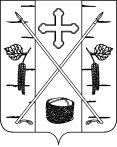 АДМИНИСТРАЦИЯ ПОСЕЛКА БЕРЕЗОВКАБЕРЕЗОВСКОГО РАЙОНА КРАСНОЯРСКОГО КРАЯ         ПОСТАНОВЛЕНИЕ     п. Березовка